Live Learner NotificationMed Learning Group
Using Managed Care to Minimize the Burden of Moderate-to-Severe Atopic Dermatitis in Pediatric and Adult Patients - LiveApril 15, 2021 Online

Acknowledgement of Financial Commercial SupportSanofi Genzyme and Regeneron Pharmaceuticals, Inc.
Acknowledgement of In-Kind Commercial Support No in-kind commercial support was received for this educational activity.Satisfactory Completion  Learners must complete an evaluation form to receive a certificate of completion. You must attend the entire webinar as partial credit is not available. If you are seeking continuing education credit for a specialty not listed below, it is your responsibility to contact your licensing/certification board to determine course eligibility for your licensing/certification requirement.   Accreditation Statement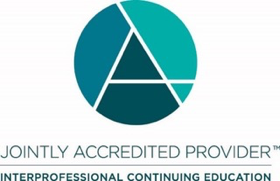 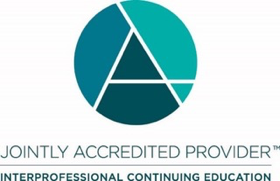 In support of improving patient care, this activity has been planned and implemented by Amedco LLC and Med Learning Group.  Amedco LLC is jointly accredited by the Accreditation Council for Continuing Medical Education (ACCME), the Accreditation Council for Pharmacy Education (ACPE), and the American Nurses Credentialing Center (ANCC), to provide continuing education for the healthcare team.
Pharmacists and Pharmacy TechniciansAmedco LLC designates this activity for a maximum of 1.0 knowledge-based CPE contact hours.UAN(s): JA4008163-9999-21-046-L04-P / JA4008163-9999-21-046-L04-T
NOTE: The only official Statement of Credit is the one you pull from CPE Monitor. You must request your certificate within 30 days of your participation in the activity to meet the deadline for submission to CPE Monitor.Objectives - After Attending This Program You Should Be Able ToRecognize patient-specific factors that influence the selection of therapies for the management of moderate-to-severe atopic dermatitis, including comorbidities, adherence barriers, disease severity, and quality of life issues.Evaluate clinical trial data on the efficacy and safety of systemic and topical treatments for the management of moderate-to-severe atopic dermatitis.Identify strategies to manage health care costs while improving quality of life for patients with atopic dermatitis.
Disclosure of Conflict of InterestThe following table of disclosure information is provided to learners and contains the relevant financial relationships that each individual in a position to control the content disclosed to Amedco.  All of these relationships were treated as a conflict of interest, and have been resolved.  (C7 SCS 6.1-­‐6.2, 6.5).  All individuals in a position to control the content of CE are listed below: How to Get Your CertificateGo to http://mlg.cmecertificateonline.comClick on “Using Managed Care to Minimize the Burden of Moderate-to-Severe Atopic Dermatitis in Pediatric and Adult Patients - Live” link.Complete the post-test, click the provided link to go to the online evaluation site.Evaluate the meeting, click the provided link to open your credit certificate.Print/save all pages of your certificate for your records.                                         Questions? Email Certificate@AmedcoEmail.comNameRelationship: Commercial InterestChris DruryNAMatthew FreseNAChristina GalloNABrianna HansonNAPeter LioAdvisory Board: Altus Labs, Arbonne, Derma Tap, Inc., Dermavant Sciences, Dermveda, GPower Inc., IntraDerm Pharmaceuticals, Johnson & Johnson, Menlo Therapeutics, Micreos Human Health B.V., Modernizing Medicine, Realm Therapeutics, Regeneron, Sanofi, Syncere Skin Systems, UCB, Verrica Pharmaceuticals, Yobee Care Inc.; Consultant: AbbVie, Amyris Inc, Burt’s Bees, Dermira, Eli Lilly, Exeltis, Franklin BioScience, Kiniksa Pharmaceuticals, Leo Pharma, L’Oréal, Odeza LLC, Theraplex, TopMD, Unilever; Research Investigator: AbbVie, AOBiome LLC, Regeneron; Speaker’s Bureau: La Roche-Posay, Pfizer, Pierre Fabre Dermatologie, RegeneronScott McGee-PlysNAGeoffrey C. WallSpeaker Bureau: Janssen Pharmaceuticals and Tetraphase Pharmaceuticals.Lauren WelchNAAshley WhitehurstNA